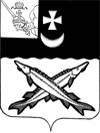 АДМИНИСТРАЦИЯ  БЕЛОЗЕРСКОГО  МУНИЦИПАЛЬНОГО  ОКРУГА ВОЛОГОДСКОЙ ОБЛАСТИП О С Т А Н О В Л Е Н И ЕОт  13.05.2024  №  480О признании утратившим силупостановления администрацииокруга от   21.03.2024  №  229         В соответствии с Федеральным законом от 06.10.2003 № 131-ФЗ «Об общих принципах организации местного самоуправления в Российской Федерации», ст.6 Водного кодекса Российской Федерации, Правилами охраны жизни людей на водных объектах Вологодской области, утвержденными постановлением Правительства Вологодской области от 20.12.2007 № 1782 (с последующими изменениями), Уставом округаПОСТАНОВЛЯЮ:       1.Признать утратившим силу постановление администрации Белозерского муниципального округа от  21.03.2024  №  229 «Об обеспечении  безопасности населения   округа   на водных объектах   в    весенний период 2024 года.      2. Настоящее постановление вступает в силу после официального  опубликования в газете «Белозерье» и подлежит размещению  на официальном сайте Белозерского муниципального округа в информационно-телекоммуникационной сети «Интернет».Глава округа:                                                     Д.А. Соловьев